ŽIVČEVJENalogePovezuje čutila z mišicami, notranjimi organi in žlezamiUravnava delovanje vseh telesnih organovVzdržuje stabilno notranje okoljeSe odziva na spremembePri človeku je sedež višjih živčnih dejavnosti (zavest, čustvovanje, spomin, mišljenje)Reagira na dražljaje, odziva se na spremembe iz okolja in v telesuOmogoča mišljenje, spomin, čustvovanje, zavestDražljaj/signal: oblika energije (mehanska ali kemična), ki jo celica sprejme in nanjo odgovoriŽivec: snop živčnih vlakenŽivčna celica: nevronVisoko specializirana celica, ki ima sposobnost, da lahko sprejme dražljaj iz okolja ali telesa in nanj ustrezno odgovoriTipi nevronovMotorični/gibalniSenzorični/čutilniAsociacijski/vmesniZgradba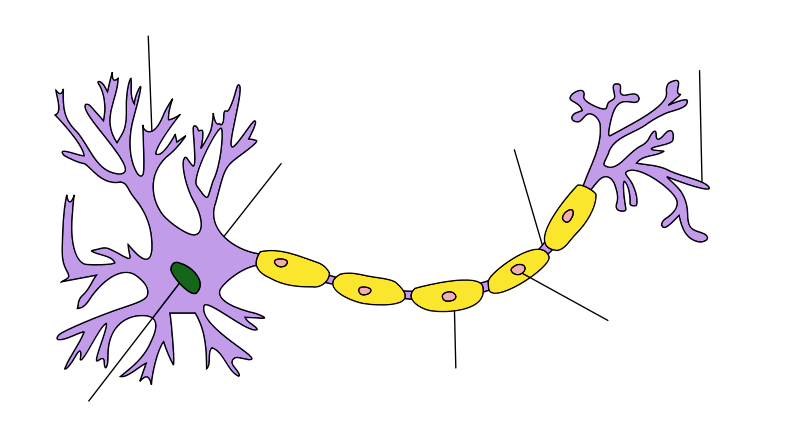 SinapsaPovezava med nevroniMed živčnimi končiči ene celice in dendriti drugePrenos informacije z ene živčne celice na drugoOdpiranje mešičkov z živčnim prenašalcem v sinaptično špranjoDifuzija živčnega prenašalca v sinaptični špranji do postsinaptične celiceVezava na receptorje v postsinaptični membraniDepolarizacija postsinaptične membraneMirovni membranski potencial MMPRazlika v električni napetosti med notranjostjo (-) in zunanjostjo (+) celicePosledica neenakomerne koncentracije različnih ionov znotraj in zunaj celice in neenakomerne prepustnosti membrane za različne ioneV celici je več kalijevih ionov, zunaj celice je več natrijevih ionovV mirovanju je celična membrana prepustna predvsem za kalijeve ione, zato jih nekaj steče iz celice, vendar pa jih negativno nabita notranjost privlačiDepolarizacijaSprememba prevodnosti celične membrane za natrijeve ionePozitivno nabiti natrijevi ioni stečejo v celico, zato se poruši mirovni membranski potencialNajprej povzroči odpiranje natrijevih kanalčkov in prepuščanje natrijevih ionov v celicoVal depolarizacije se širi, ko se odprejo kalijevi kanalčki, se natrijevi zaprejoRepolarizacija: ponovno se vzpostavi MMPAkcijski potencialVal depolarizacije, ki se širi po nevronuOb dovolj velikem dražljaju se odpre dovolj ionskih kanalčkov, da je dosežen prag, ki sproži akcijski potencialZakon vse ali ničDražljaj mora biti dovolj močan, da se celica nanj odzoveEnako se odzove tudi na dražljaje večje jakostiNe glede na jakost dražljaja je akcijski potencial enako velikVrste živčnih sistemovEnoceličarjiNimajo živčnega sistemaZaznavajo svetlobo in temperaturoPremikajo se proti dražljajuMrežasto živčevjeOžigalkarjiNajbolj preprost živčni sistemNi centralizacije in nadzoraVozlato/ganglijsko živčevjeNečlenarjiŽivčne celice skoncentrirane v vozle, ki so med seboj povezaniVečja koncentracija v prednjem delu (preprosti možgani)Lestvičasta trebušnjača: kolobarnikiVrvičasta trebušnjača: členonožciOsrednje in obkrajno / somatsko in avtonomno živčevjeVretenčarjiOsrednje/centralno: možgani in hrbtenjačaObkrajno/periferno: živci – potekajo iz centralnega živčevja v vse dele telesaSomatsko/telesnoZavedno, deluje z našo voljoSkeletne mišiceCentri v skorji velikih možganovAvtonomno/vegetativnoNezavedno, deluje brez naše voljeNotranji organi, dihanje, bitje srcaCentri v drugih delih možganovHrbtenjačaOsrednje živčevjeLeži v hrbteničnem kanalu3 ovojnice/meninge za zaščitoSivinaV obliki črke HTelesa živčnih celicHrbtni rob: čutilna vlaknaTrebušni rob: gibalna vlaknaBelinaOkoli sivineAksoni obdani z mielinsko ovojnicoCentralni kanalNa sredini hrbtenjačeLiquor: možgansko-hrbtenjačna tekočinaHrbtenjačni/spinalni živci31 parovMed vretenci na vsako stran en parOživčujejo kožo, mišiceTrebušna in hrbtenjačna korenina hrbtenjačnega živca se združitaSedež hrbtenjačnih refleksovDražljaj ne pride do možganske skorje, temveč gre direktno v gibalno vlaknoEnostavni refleksi npr. kolenski, ko se zbodemoRefleksni lokČutilno vlakno  hrbtenjača  gibalno vlakno  mišicaMožganiNajpomembnejši del osrednjega živčevjaZaščiteni z lobanjo in 3 ovojnicami/meningamiPlavajo v liquorju, ki nastaja v možganskih prekatihVotline z liquorjem povezane s centralnim kanalom hrbtenjačePodatke skladiščijo, obdelajo, primerjajo, se odzovejo nanjeOdzivajo se na spremembe v okolici in znotraj telesaSedež višjih funkcij: mišljenje, spomin, govor, zavest5 delovPodaljšana hrbtenjačaMedmožganiSrednji možganiMali možganiVeliki možganiPodaljšana hrbtenjačaZgrajena enako kot hrbtenjača (belina, sivina)Refleksna središča za življenjsko pomembne funkcije: dihanje, utrip, požiranje, sesanje, kašljanje, kihanje, bruhanje, širjenje in oženje žil10 parov možganskih živcev (razen 1. in 2.)Čutilni (vohalni, vidni, slušni)Gibalni (obrazni)Mešani (trivejni – čutilna vlakna za obraz, ustno in nosno votlino, žvečne mišice)Mali možganiZadnja stran možganske votline2 hemisferi/polobliBelina v srediniSiva možganska skorjaŽivčna vlakna se združujejo v živčne proge – povezava s hrbtenjačo in možganskim deblomGibalno središče: drža telesa, orientacija v prostoru, skladnost mišic, mišični tonusSporočila iz ravnotežnega organa in skeletnih mišicVeliki možganiNajobsežnejši del možganov2 hemisferi/polobli povezani z živčnimi vlakniLeva hemisfera: govor, branje, pisanje, reševanje problemovDesna hemisfera: prostorsko zaznavanje, izvajanje glasbe, čustvovanjeLeva hemisfera nadzoruje desno polovico telesa in obratnoNa vsaki hemisferi 4 režnjiČelni: osebne značilnosti, načrtovanje zapletenega vedenja, sklepanje zapletenih odločitev, zaznava vonja, oblikovanje govora, nadzorovanje gibanjaTemenski: telesne zaznave (npr. otip)Zatilni: sluh, razumevanje govoraSenčni: vidNotranjostBelinaMožganska jedra (živčne celiceproge)ZunanjostSiva možganska skorjaIz teles živčnih celicDo 5mmMočno nagubana (večja površina)Limbična skorjaMed možganskim deblom in velikimi možganiNajstarejši del možganovČustvovanje, učenje, spomin  čustvene dogodke si najbolje zapomnimoNekaj sivine v notranjostiBazalna jedra (gangliji) – gibalni centri (ne najvišji) za uravnavanje motorike telesaSrednji možganiPreklopna enota med velikimi možgani in ostalimi deli osrednjega živčevjaPovezujejo se z živčnimi traktiSredišče za zenični refleksMedmožganiMed velikimi in srednjimi možganiPredvsem iz sivineVeč delovZgornji: epitalamus (češerika)Srednji: talamusPreklopno središče med velikimi možgani in ostalimi deli možganovSprejemanje signalov vseh čutil razen vohalnihObdelava in posredovanje signalov v ustrezna možganska središčaSpodnji: hipotalamusOsrednja žleza v telesuUravnavanje telesne temperature, krvnega tlaka, lakote, žeje, čustvovanja, spolne sle, presnovePovezuje vegetativno živčevje in hormonalni sistem (usklajenost)Notranja biološka ura za spanje in lakotoMožgansko debloPodaljšana hrbtenjača, srednji možgani, medmožganiMrežasta tvorbaNadzira sporočila, aktivnost telesa, vzdržuje možgane v stanju budnosti in pozornostiVegetativno živčevjeDeluje samodejno, nadzoruje naloge telesa, na katere ne mislimo zavestnoUravnava osnovne življenjske procese: dihala, prebavila, krvna obtočila, izločala, spolovila, kožoVzdrževanje homeostazeSredišče: hrbtenjača in možgansko debloSimpatično živčevjePospešuje delovanje organovPrenašalec je noradrenalinŽivci izvirajo iz prsnega in ledvenega dela hrbtenjačeZvišuje frekvenco srčnega utripa, razširja sapnice, zavira prebavoParasimpatično živčevjeZavira delovanje organovPrenašalec je acetilholinŽivci izvirajo iz križnega dela hrbtenjače in možganskega deblaZnižuje frekvenco srčnega utripa, pospešuje izločanje sline in žolča, pospešuje gibljivost želodca, tankega in debelega črevesjaBolezni, napake, poškodbeHrbtenjačaParaplegija, tetraplegijaPretrgana hrbtenjača (zaradi zdrobljenega vretenca)Cerebralna paralizaPopkovina se ovije okoli vratu  vpliv na možganeNovorojenčki nimajo refleksovMožganiPretres možganovBledica, težko dihanje, počasen pulz, izpad refleksov, vrtoglavica, glavobol, kratkotrajna izguba spomina, kratkotrajna nezavestZaradi topega udarca na lobanjo, ki zmoti možgansko dejavnostVročinska kapOmotica, šumenje v ušesih, pospešeno bitje srca, nezavest, včasih krči in zmedenostZaradi pregretosti organizmaSončaricaVrtoglavica, pospešeno bitje srca, močno potenje, glavobol, motnje zavestiZaradi neposrednega sončenja glaveOsrednje živčevjeOtroška paralizaOhromelost delov telesa, včasih dihalnih mišic in srčne mišiceZaradi virusnega obolenja osrednjega živčevjaVpliv drogVežejo se na receptorje v sinapsah, ker imajo podobno zgradbo kot nevrotransmitorjiFizična odvisnostKofeinDeluje zaviralno na receptorje za utrujenostAntidepresivi, ekstaziPovečanje seratonina ( veselje)KokainDopaminske sinapseMorfij, heroinProti bolečinamReceptorji za endorfine (protibolečinski prenašalci)Psihična odvisnostTHCReceptorji za počutje, bolečino, spominMila evforija, napačno zaznavanje časa in prostora, nekoordinirano premikanje, zmanjšana koncentracija